Year 5 Newsletter - Autumn Term 2018Welcome to Year 5Welcome back to a new school year at Lidget Green Primary School. We hope that you all had a wonderful summer holiday.  The beginning of the Autumn term marks an exciting change for children, moving from LKS2 to UKS2.  We are looking forward to working with you to support your child/children in their learning journey. Our topic for the first half term is a History topic, where we will be looking at ‘Conflicts’ throughout history including World War 2. Our class text links into this topic and is called ‘Friend or Foe’ by Michael Morpurgo.      What happens on each day?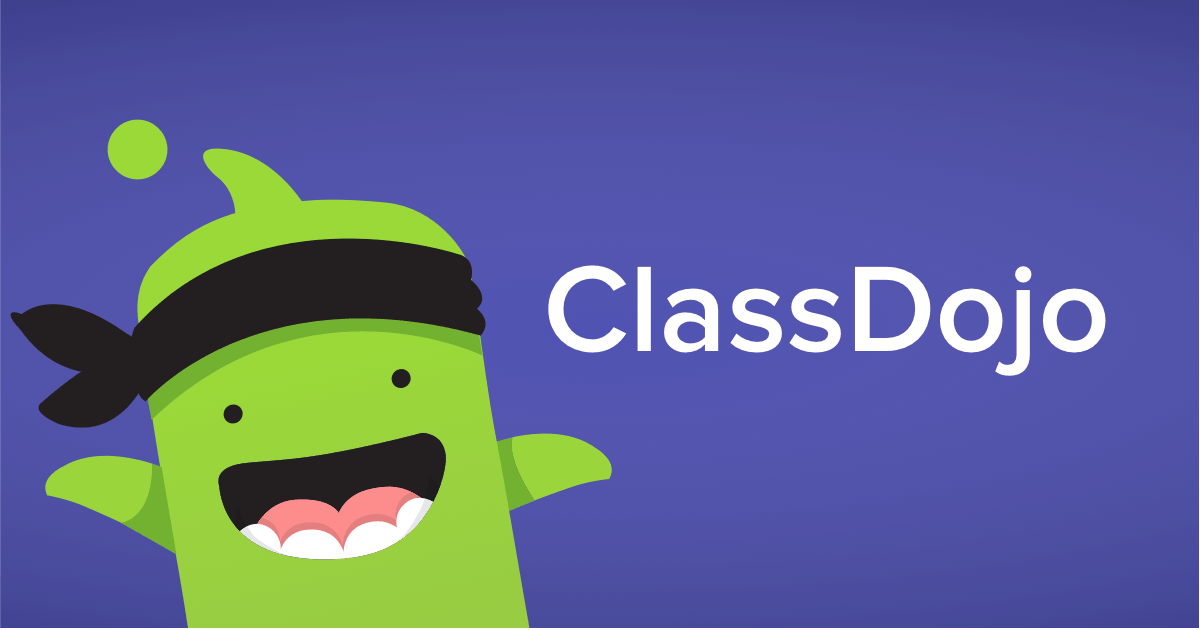 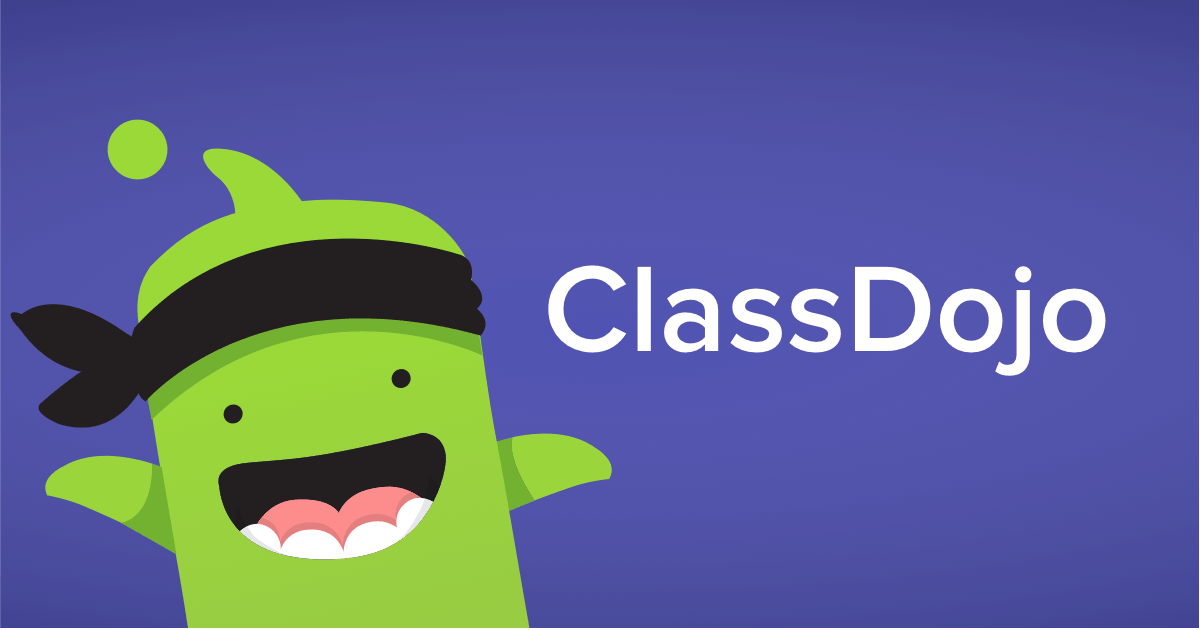 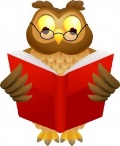 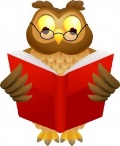 Please make sure all your child’s clothes, including PE kits, are named so any lost property can be returned.Thank you for your support. If you need to discuss anything you are unsure about, please don’t hesitate to get in touch.    Mrs Akhtar         Mrs Patel             Mrs Patel          Miss Iqbal          5A	5PT	TLA  	TLA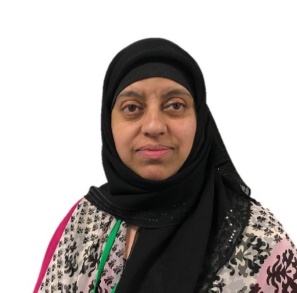 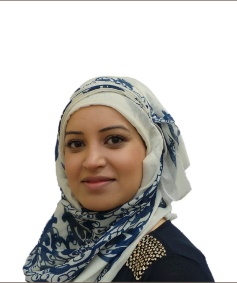 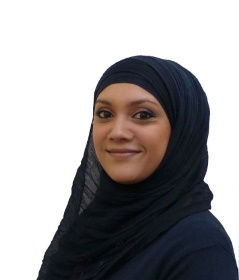 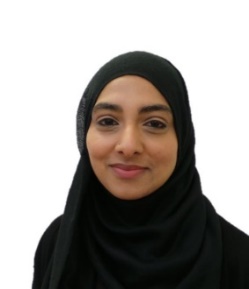 DayActivityMondayTuesdayP.E.WednesdayHand in HomeworkThursdayP.E. Times table testFridayP.E.Spelling test Homework given out